Welcome to our School!We are a loving, caring, distinctively Christian family, providing an excellent education in a safe, happy environment, where every individual is valued as a child of God.  Our Bible Scripture has been chosen as the foundation of everything that we try to do at our school.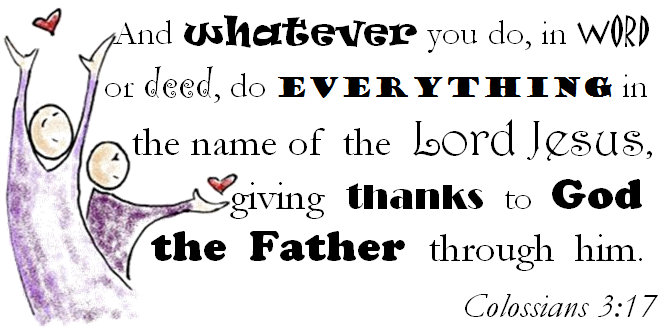 Our School Motto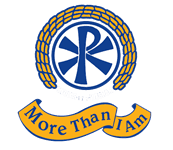 Our School Motto ‘More Than I am’ links with our Bible Scripture.  We aim to be ‘more than I am’ by doing everything in Jesus’ name and remembering what, would Jesus do?Our school is a one form entry Church of England Primary School, set in the heart of Wesham.  The school was founded in 1880 and the Christian principles on which it was founded are still important today.  We enjoy close links with the parish of Christ Church, Wesham.  Our Core Gospel Values have been specially chosen to help us live out our lives as Christians in our school and community.  They are courage, respect, hope, forgiveness, wisdom and faithfulness.We are a very happy school, where children enjoy learning and playing together.  We recognise that every child is unique and our dedicated staff work hard to ensure that each child reaches their full potential in all aspects of school life and beyond.  The children are taught in year groups with children their own age, but learning is personalised so that it meets the needs of each individual child. The aims of the curriculum of the school are to extend the children's knowledge of themselves and the world around them, to develop their skills and their ideas as individuals and to help them to relate to others.We have high expectations and strive to ensure that each child achieves to the very best of their ability and have the aspirations to be ‘More Than I am’. In recent years our highly motivated staff and dedicated Governing Body have worked closely to deliver quality education and to expand and improve the buildings and facilities at our split site school. Our governors would like a Year 6 teacher who is an outstanding, inspirational classroom practitioner with a good sense of humour. The successful candidate will also lead a significant area of school development with potential for a TLR2.1 for a suitably experienced and capable teacher. Candidates should state in their application, their experiences of leading aspects of school life. Please come and have a look around to see for yourself whether you would like to be part of ‘Team Wesham’ and we look forward to welcoming the successful candidate into our school family.Visits to school can be arranged after 3:30pm by emailing bursar@weshamcofe.lancs.sch.uk or telephoning the school office on 01772 682836.  The closing date for applications is Tuesday 4th May 2021. Please return application form and covering letter by email to: head@weshamcofe.lancs.sch.ukYours sincerelyThe Headteacher and Governors of Medlar with Wesham C of E Primary School